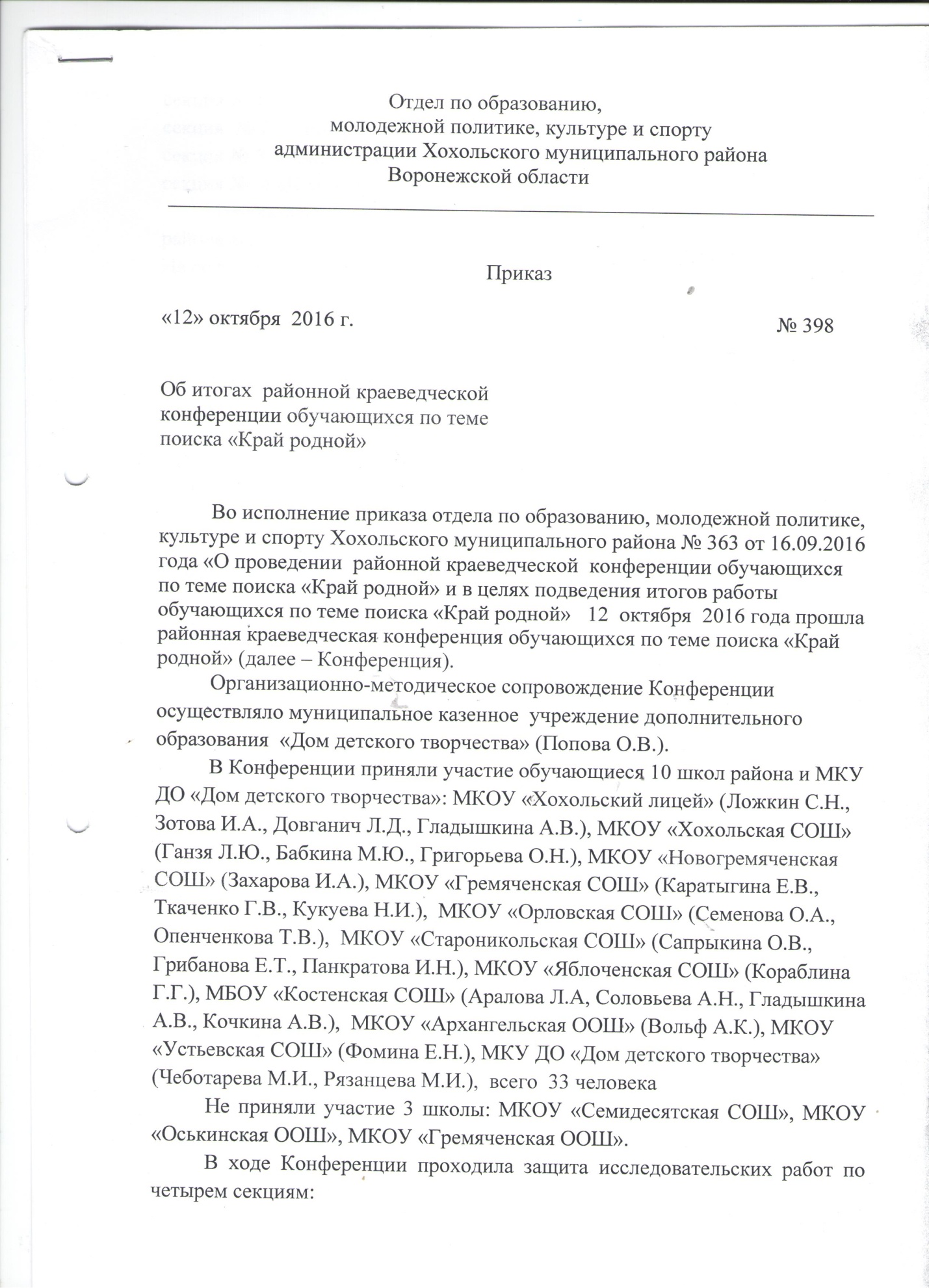 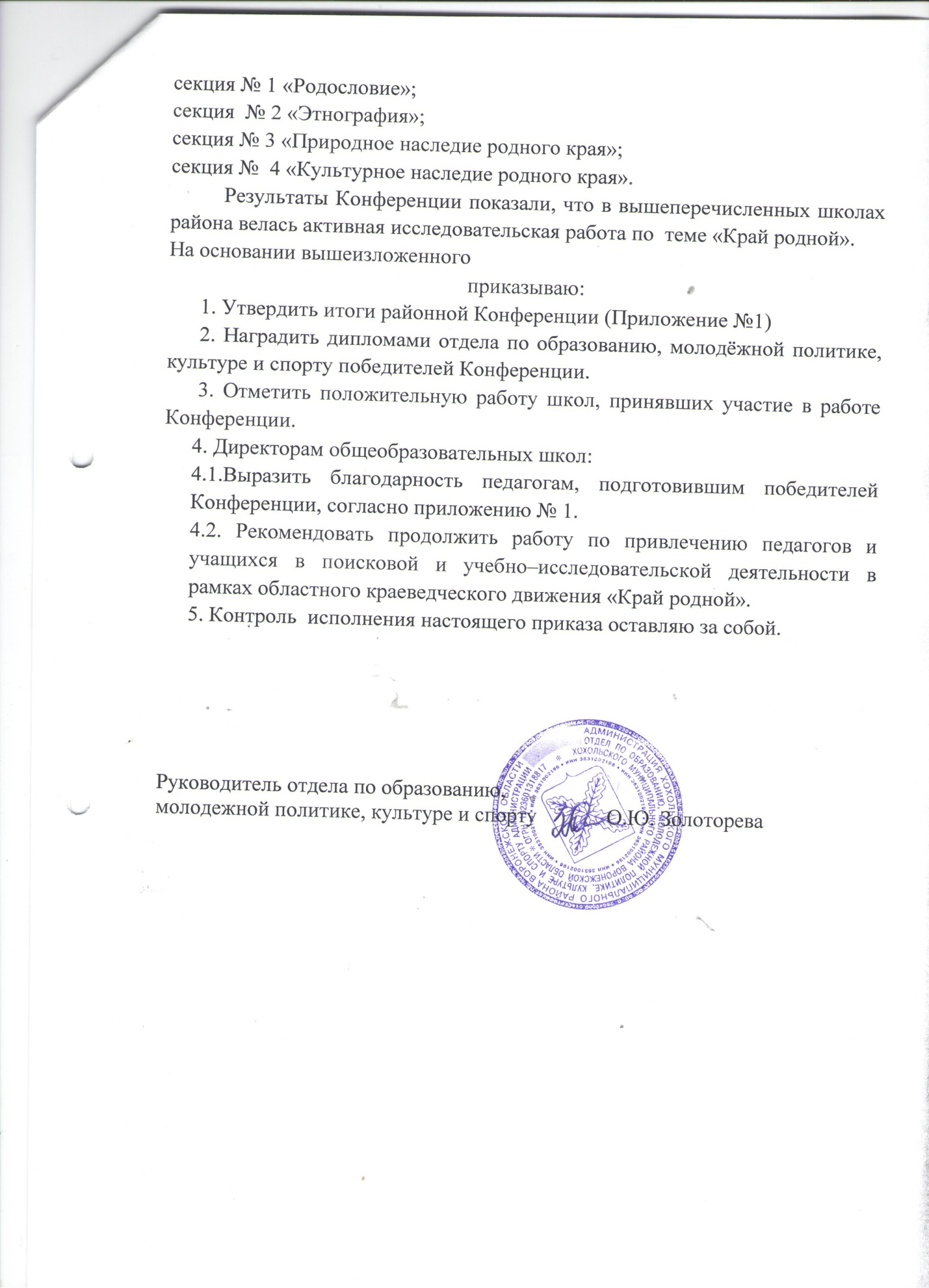 Приложение № 1 Итоги     районной краеведческой конференцииобучающихся по теме поиска «Край родной».Секция № 1: «Родословие».Секция № 2: «Этнография».Секция № 3: «Природное наследие родного края».Секция № 4: «Культурное наследие родного края».№ п./п.Ф.И.О. участникаШколаКлассМестоРуководитель1.Чернушкина Оксана МКОУ «Гремяченская СОШ»11б1Каратыгина Е.В.2.Григорьев АлександрМКОУ «Хохольский лицей»8б1Довганич Л.Д.3.Кудрин ВладиславМКОУ «Устьевская СОШ», МКУ ДО «Дом детского творчества»92Чеботарева А.И.Рязанцева М.И.4.Золоторева ЕленаМКОУ «Хохольская СОШ»11б3Ганзя Л.Ю.5.Чичирина АнастасияМКОУ «Хохольский лицей»8б3Довганич Л.Д.№ п./п.Ф.И.О. участникаШколаКлассМестоРуководитель1.Бражникова ЛилияМКОУ «Гремяченская СОШ»11а1Ткаченко Г.В.2.Чумичкина ДарьяМКУ ДО «Дом детского творчества», МКОУ «Устьевская СОШ» 102Чеботарева А.И., Рязанцева М.И.3.Грибанова ОльгаМКОУ «Хохольская СОШ»9б2Бабкина М.Ю.4.Сибряева НадеждаМКОУ «Яблоченская СОШ»113Кораблина Г.Г.№ п./п.Ф.И.О. участникаШколаКлассМестоРуководитель1.Киселева АнастасияМКОУ «Хохольский лицей»9а1Гладышкина А.В.2.Лазарченко ДарьяМКУ ДО «Дом детского творчества»72Чеботарева А.И., Рязанцева М.И.3.Дочкина ЕвгенияМКОУ «Орловская СОШ»83Опенченко Т.В., Семенова О.А.№ п./п.Ф.И.О. участникаШколаКлассМестоРуководитель1.Мохова  МарияМКОУ «Гремяченская СОШ»101Кукуева Н.И.2.Дутова  ЭльмираМКОУ «Устьевская СОШ»112Фомина Е.Н.3.Бердникова ЕлизаветаМБОУ «Костенская СОШ»103Соловьёва А.Н.4.Ткаченко АнастасияМКОУ «Гремяченская СОШ»93Кукуева Н.И.